SKRIPSIDiajukan  Untuk Melengkapi Salah Satu Persyaratan Dalam Mencapai Gelar Sarjana Manajemen  (S.M) Pada Program Studi Manajemen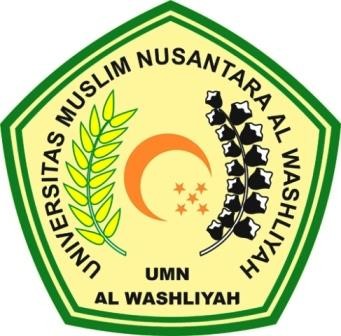 Oleh: NURUL WAHYUNI193114091PROGRAM STUDI MANAJEMEN FAKULTAS  EKONOMIUNIVERSITAS MUSLIM NUSANTARA AL WASHLIYAH MEDAN2023